								        11.07.2022   259-01-03-268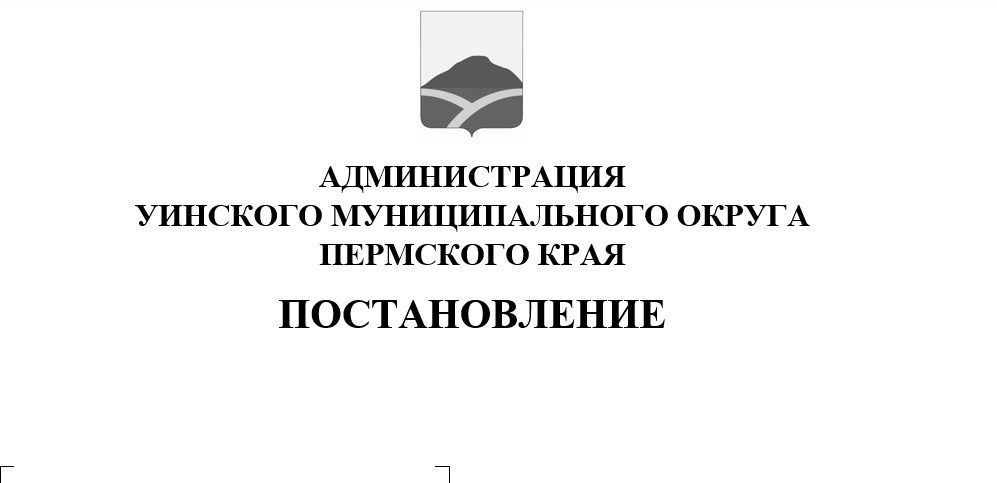 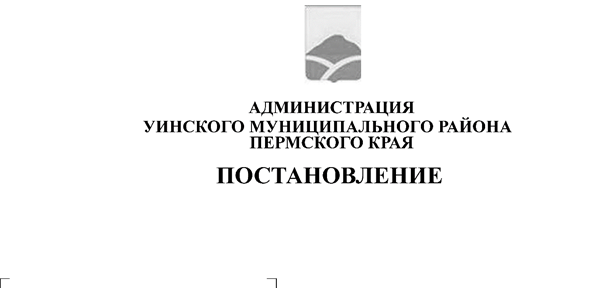 В соответствии со статьей 31 Устава Уинского муниципального округа Пермского края, а также в целях приведения нормативно - правового акта в соответствие с нормами законодательства, администрация Уинского муниципального округа Пермского краяПОСТАНОВЛЯЕТ:1. Внести изменения в постановление администрации Уинского муниципального округа Пермского края от 12.05.2022 № 259- 01-03-170 «Об утверждении административного  регламента предоставления муниципальной услуги «Уведомительная регистрация трудовых договоров, заключаемых (прекращенных) работодателем – физическим лицом, не являющимся индивидуальным предпринимателем, с работником», а именно:пункт 2.4 «Срок предоставления муниципальной услуги,в том числе с учетом необходимости обращения в организации, участвующие в предоставлении муниципальной услуги, срок приостановления предоставления муниципальной услуги в случае, если возможность приостановления предусмотрена законодательством Российской Федерации, срок выдачи (направления) документов, являющихся результатом предоставления муниципальной услуги» изложить в следующей редакции: «Срок предоставления муниципальной услуги составляет не более четырех рабочих дней со дня регистрации заявления о предоставлении муниципальной услуги.В случае подачи заявителем заявления на получение муниципальной услуги через единый портал, региональный портал срок предоставления муниципальной услуги не превышает пяти рабочих дней.».2. Настоящее постановление вступает в силу со дня обнародования и подлежит размещению на официальном сайте администрации Уинского муниципального округа в сети (http://uinsk.ru).           3. Контроль над исполнением постановления возложить на руководителя аппарата администрации Уинского муниципального округа Курбатову Г.В.Глава муниципального округа – главаадминистрации Уинскогомуниципального округа                                   А.Н. Зелёнкин